НЕПАЛСтрана открытого сердцаКатманду – Патан – Катманду – Трисули – Куринтар – Читван – Покхара – Катманду8 дней/7 ночейПериод действия программы: 01.01.2019 – 31.12.2019Номер тура: NTI 002Стоимость тура на человека, USDОтели, проживание в которых предусмотрено программой тура (или аналогичные)В стоимость включено:- размещение в отеле выбранной категории в двухместном номере на базе ВВ в городах Катманду, Куринтар и Покхара- размещение в отеле выбранной категории в двухместном номере на базе FВ в Национальном парке Читван- трансферы в/из аэропорта с сопровождающим группы- транспорт на всем протяжении тура- услуги русскоговорящего гида для экскурсий в долине Катманду- входные билеты в достопримечательности- обед во время рафтинга - необходимое снаряжения для рафтинга  - катание на лодке по озеру Фева в городе Покхара- ужин с непальской кухней и народными танцамиДополнительно оплачивается:- международный авиаперелет- медицинская страховка- виза в Непал (25 дол/чел; по прилету)- услуги русскоговорящего гида по всему маршруту- факультативные экскурсии- любые личные расходы- чаевые: гиду, водителю и т.д.- расходы в случае госпитализации или эвакуации- прочие услуги, не указанные выше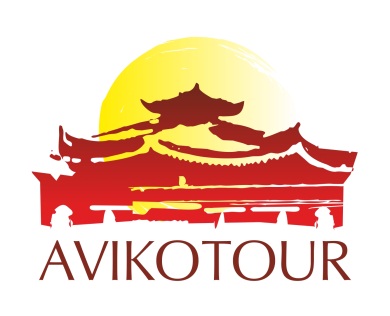 ООО «Авико Тур» 01021, Украина, г. Киев, ул. Липская 15ВТел./Факс: 044 253 85 25, Email: info@aviko-tour.com.ua www.aviko-tour.com.ua«Aviko Tour» LTD., Ukraine, Kiev, Lipskaya street, 15VTel./Fax: 044 253 85 25, Email: info@aviko-tour.com.ua www.aviko-tour.com.uaДень/городПрограмма1 деньКатмандуИндивидуальный экскурсионный тур в Непал начинается с прибытия в Катманду.Катманду – столица и крупнейший город Непала, который сохраняет свой средневековый облик, сложившийся еще в 17-18 веках: узкие мощеные улочки, маленькие уютные дома и, конечно, сотни буддистских и индуистских храмов.Встреча в аэропорту и трансфер в отель.После небольшого отдыха Вы посетите Боуднатх – самую большую ступу в Непале и один из самых больших и важных буддистских монументов в мире. Со всех сторон, как крепостными стенами, ступа окружена тибетскими монастырями. Каждый день здесь можно увидеть тысячи паломников со всех Гималаев, Тибета, Индии, Южной и Восточной Азии.Ночь в отеле.2 деньКатмандуПатанКатмандуЗавтрак в отеле.После завтрака Вас ждет знакомство с достопримечательностями города Катманду. Вы посетите:- площадь Дарбар – социальный, культурно-исторический и религиозный центр Катманду, объявленный в 1979 году ЮНЕСКО Памятником Мирового Наследия, соединяющий в себе комплекс дворцов, двориков и храмов, которые строились между 12 и 18 веками царями династии Малла;- храм живой богини Кумари – трехэтажный дворец-храм, в котором обитает настоящая живая богиня. В богини Кумари избирают маленьких девочек от трех до пяти лет, которые обязательно должны принадлежать к касте Невари Шакйя, не иметь телесных повреждений, быть здоровыми, иметь темные глаза и волосы, а также ровные белые зубы. Как только девушка станет совершеннолетней, на место богини ищут другую девочку;- Сваямбунатх – знаменитую ступу, которая стала практически визитной карточкой страны. Вокруг ступы расположено несколько тибетских монастырей разных школ и направлений. В храмовой роще, на склонах горы, обитает большое количество диких обезьян, которые подкармливаются паломниками и служителями храмов. Именно поэтому ступу иногда называют «Обезьяний храм».После обеда Вас ждет экскурсия в Патан – один из трех королевских городов и одно из самых старых поселений в долине Катманду. Патан – город буддистских пагод и индуистских храмов, он является важным центром буддистской и индуистской культуры Непала. Город хорошо известен своим богатым культурным наследием, в частности, традициями декоративно-прикладного искусства, изготовлением изделий из камня, дерева и метала.Возвращение в Катманду.Ночь в отеле.3 деньКатмандуТрисулиКуринтарЗавтрак в отеле.После завтрака переезд в Куринтар.Дорога из Катманду позволит насладиться  завораживающей красотой природы настоящего Непала, а расположенное на берегу горной реки Трисули и утопающее в зелени селение Куринтар подарит ощущение покоя и умиротворенности после  суеты и шума столицы.Из деревни Куринтар под руководством опытных инструкторов будет происходить сплав по реке Трисули на резиновых плотах. Гостям необходимо взять с собой купальные принадлежности, водоустойчивые сандалии и сухую одежду на смену. Сплав по горной реке Трисули – это настоящее приключение. Сочетание захватывающих порогов и приятной спокойной воды делает сплав интересным, как для опытных путешественников, так и для тех, кто совершает сплав впервые.Обед на берегу реки.После рафтинга переезд в Куринтар. Ночь в отеле.4 деньКуринтарЧитванЗавтрак в отеле.После завтрака переезд в Королевский Национальный парк Читван – объект Всемирного наследия ЮНЕСКО. Парк представляет собой одно из немногих мест в мире, где за дикими животными можно наблюдать в их естественной среде обитания. Здесь в естественных условиях обитают однорогие носороги, медведи-губачи, дикие буйволы, дикие кабаны, олени многих видов, леопарды, пресноводные дельфины, крокодилы, более 350 видов птиц и королевский бенгальский тигр. Программа будет объявлена на месте. Полный пансион.Ночь в отеле.5 деньЧитванЗавтрак в отеле.После завтрака Вы будете знакомиться с Национальным парком Читван. Вас ждут:- сафари на слонах по джунглям – Читван является самым популярным местом в Непале для путешествий в дикую природу;- пешая прогулка для наблюдения за пернатыми – Читван является одним из лучших мест в мире для наблюдения за птицами;- катание на каноэ с возможностью увидеть болотных крокодилов и гавиал;- национальные танцы местной народности Тару – завораживающие этнические танцы, демонстрирующие весь спектр жизни племен парка Читван: обрядовые и религиозные танцы, танец сбора урожая. Программа будет объявлена на месте.Полный пансион.Ночь в отеле.6 деньЧитванПокхараЗавтрак в отеле.После завтрака переезд в город Покхара, расположенный в предгорьях массива Аннапурна, на берегу прекрасного озера Фева. Столь живописное месторасположение и близость к Гималаям обеспечили городу Покхара заслуженную славу одного из лучших горных курортов Непала.По прибытии размещение в отеле.После небольшого отдыха Вас ждет знакомство с достопримечательностями города Покхара. Вы посетите:- водопад Девиса (Патале Чанго, Адский водопад), который образует река Сети. Водопад и его окрестности – поистине уникальное и захватывающее зрелище. Ущелье причудливо изгибается, а породы скал образуют провалы и извилистые тупики, которые ведут в подземные пещеры;- пещеру Гуптешвар Гупха, которая представляет собой цепочку больших и маленьких пещер, соединенных узкими переходами. Пещера несет особенную ценность для индуистов, так как здесь находится камень в форме Шивалингама;- лагерь тибетских беженцев, где можно приобрести этнические сувениры и талисманы тибетских мастеров.Вечером Вас ждет прогулка на лодке по озеру Фева – второму по величине озеру Непала, разливающемуся более, чем на 5 километров. Горный массив Аннапурна находится всего в 28 км от озера, и потому оно славится удивительно красивыми отражениями заснеженных горных пиков этой восьмитысячной гряды. В центре озера Фева есть небольшой остров, на котором расположен индуистский храм, посвященный Шиве.Ночь в отеле.7 деньПокхараКатмандуЗавтрак в отеле.После завтрака переезд в Катманду.По прибытии размещение в отеле.Свободное время.Вечером в 19:00 (выход в 18:30) – прощальный ужин с непальской кухней и танцами.Ночь в отеле.8 деньКатмандуФакультативно (по желанию, за дополнительную плату): полет над Гималаями, во время которого Вы увидите высочайшие вершины мира - Эверест (8848 м), Макалу (8463 м), Лхотце (8516 м), Шиша-Пагма (8013 м) и др.Завтрак в отеле.Трансфер в аэропорт.Перелет домой.Количество человекОтели 3*Отели 4*Отели 5*2 чел1188142816684 чел1068130815486 чел9481188142811 чел и больше82810681308Доплата за SNGL300456522Город проживания / Количество ночей Отели 3*Отели 4*Отели 5*Катманду (3)Manaslu / Holy HimalayaShangri-La / Shanker HotelRadisson / Yak & YetiКуринтар (1)River Side Springs ResortRiver Side Springs ResortRiver Side Springs ResortЧитван (2)Green Mansions Jungle ResortGreen Mansions Jungle ResortGreen Mansions Jungle ResortПокхара (1)KantipurTemple Tree Resort & Spa / Atithi ResortShangri-La / Temple Tree Resort & Spa